ГЛАВНОЕ УПРАВЛЕНИЕ МЧС РОССИИГЛАВНОЕ УПРАВЛЕНИЕ МЧС РОССИИГЛАВНОЕ УПРАВЛЕНИЕ МЧС РОССИИГЛАВНОЕ УПРАВЛЕНИЕ МЧС РОССИИГЛАВНОЕ УПРАВЛЕНИЕ МЧС РОССИИГЛАВНОЕ УПРАВЛЕНИЕ МЧС РОССИИГЛАВНОЕ УПРАВЛЕНИЕ МЧС РОССИИГЛАВНОЕ УПРАВЛЕНИЕ МЧС РОССИИГЛАВНОЕ УПРАВЛЕНИЕ МЧС РОССИИГЛАВНОЕ УПРАВЛЕНИЕ МЧС РОССИИГЛАВНОЕ УПРАВЛЕНИЕ МЧС РОССИИГЛАВНОЕ УПРАВЛЕНИЕ МЧС РОССИИГЛАВНОЕ УПРАВЛЕНИЕ МЧС РОССИИГЛАВНОЕ УПРАВЛЕНИЕ МЧС РОССИИГЛАВНОЕ УПРАВЛЕНИЕ МЧС РОССИИГЛАВНОЕ УПРАВЛЕНИЕ МЧС РОССИИГЛАВНОЕ УПРАВЛЕНИЕ МЧС РОССИИГЛАВНОЕ УПРАВЛЕНИЕ МЧС РОССИИГЛАВНОЕ УПРАВЛЕНИЕ МЧС РОССИИГЛАВНОЕ УПРАВЛЕНИЕ МЧС РОССИИГЛАВНОЕ УПРАВЛЕНИЕ МЧС РОССИИГЛАВНОЕ УПРАВЛЕНИЕ МЧС РОССИИГЛАВНОЕ УПРАВЛЕНИЕ МЧС РОССИИГЛАВНОЕ УПРАВЛЕНИЕ МЧС РОССИИГЛАВНОЕ УПРАВЛЕНИЕ МЧС РОССИИГЛАВНОЕ УПРАВЛЕНИЕ МЧС РОССИИГЛАВНОЕ УПРАВЛЕНИЕ МЧС РОССИИГЛАВНОЕ УПРАВЛЕНИЕ МЧС РОССИИГЛАВНОЕ УПРАВЛЕНИЕ МЧС РОССИИГЛАВНОЕ УПРАВЛЕНИЕ МЧС РОССИИГЛАВНОЕ УПРАВЛЕНИЕ МЧС РОССИИГЛАВНОЕ УПРАВЛЕНИЕ МЧС РОССИИГЛАВНОЕ УПРАВЛЕНИЕ МЧС РОССИИГЛАВНОЕ УПРАВЛЕНИЕ МЧС РОССИИГЛАВНОЕ УПРАВЛЕНИЕ МЧС РОССИИГЛАВНОЕ УПРАВЛЕНИЕ МЧС РОССИИГЛАВНОЕ УПРАВЛЕНИЕ МЧС РОССИИКОРЕШОК ПАМЯТКИКОРЕШОК ПАМЯТКИКОРЕШОК ПАМЯТКИКОРЕШОК ПАМЯТКИКОРЕШОК ПАМЯТКИКОРЕШОК ПАМЯТКИКОРЕШОК ПАМЯТКИКОРЕШОК ПАМЯТКИКОРЕШОК ПАМЯТКИКОРЕШОК ПАМЯТКИКОРЕШОК ПАМЯТКИКОРЕШОК ПАМЯТКИКОРЕШОК ПАМЯТКИКОРЕШОК ПАМЯТКИКОРЕШОК ПАМЯТКИПО КИРОВСКОЙ ОБЛАСТИПО КИРОВСКОЙ ОБЛАСТИПО КИРОВСКОЙ ОБЛАСТИПО КИРОВСКОЙ ОБЛАСТИПО КИРОВСКОЙ ОБЛАСТИПО КИРОВСКОЙ ОБЛАСТИПО КИРОВСКОЙ ОБЛАСТИПО КИРОВСКОЙ ОБЛАСТИПО КИРОВСКОЙ ОБЛАСТИПО КИРОВСКОЙ ОБЛАСТИПО КИРОВСКОЙ ОБЛАСТИПО КИРОВСКОЙ ОБЛАСТИПО КИРОВСКОЙ ОБЛАСТИПО КИРОВСКОЙ ОБЛАСТИПО КИРОВСКОЙ ОБЛАСТИПО КИРОВСКОЙ ОБЛАСТИПО КИРОВСКОЙ ОБЛАСТИПО КИРОВСКОЙ ОБЛАСТИПО КИРОВСКОЙ ОБЛАСТИПО КИРОВСКОЙ ОБЛАСТИПО КИРОВСКОЙ ОБЛАСТИПО КИРОВСКОЙ ОБЛАСТИПО КИРОВСКОЙ ОБЛАСТИПО КИРОВСКОЙ ОБЛАСТИПО КИРОВСКОЙ ОБЛАСТИПО КИРОВСКОЙ ОБЛАСТИПО КИРОВСКОЙ ОБЛАСТИПО КИРОВСКОЙ ОБЛАСТИПО КИРОВСКОЙ ОБЛАСТИПО КИРОВСКОЙ ОБЛАСТИПО КИРОВСКОЙ ОБЛАСТИПО КИРОВСКОЙ ОБЛАСТИПО КИРОВСКОЙ ОБЛАСТИПО КИРОВСКОЙ ОБЛАСТИПО КИРОВСКОЙ ОБЛАСТИПО КИРОВСКОЙ ОБЛАСТИПО КИРОВСКОЙ ОБЛАСТИ(повторно)(повторно)(повторно)(повторно)(повторно)(повторно)(повторно)(повторно)(повторно)(повторно)(повторно)(повторно)(повторно)(повторно)(повторно)«»2020г.город (село)город (село)город (село)город (село)город (село)город (село)город (село)город (село)если впервые, то зачеркнутьесли впервые, то зачеркнутьесли впервые, то зачеркнутьесли впервые, то зачеркнутьесли впервые, то зачеркнутьесли впервые, то зачеркнутьесли впервые, то зачеркнутьесли впервые, то зачеркнутьесли впервые, то зачеркнутьесли впервые, то зачеркнутьесли впервые, то зачеркнутьесли впервые, то зачеркнутьесли впервые, то зачеркнутьесли впервые, то зачеркнутьесли впервые, то зачеркнутьПАМЯТКАПАМЯТКАПАМЯТКАПАМЯТКАПАМЯТКАПАМЯТКАПАМЯТКАПАМЯТКАПАМЯТКАПАМЯТКАПАМЯТКАПАМЯТКАПАМЯТКАПАМЯТКАПАМЯТКАПАМЯТКАПАМЯТКАПАМЯТКАПАМЯТКАПАМЯТКАПАМЯТКАПАМЯТКАПАМЯТКАПАМЯТКАПАМЯТКАПАМЯТКАПАМЯТКАПАМЯТКАПАМЯТКАПАМЯТКАПАМЯТКАПАМЯТКАПАМЯТКАПАМЯТКАПАМЯТКАПАМЯТКАПАМЯТКАо проведении противопожарного инструктажа с гражданами, проживающими по адресу:о проведении противопожарного инструктажа с гражданами, проживающими по адресу:о проведении противопожарного инструктажа с гражданами, проживающими по адресу:о проведении противопожарного инструктажа с гражданами, проживающими по адресу:о проведении противопожарного инструктажа с гражданами, проживающими по адресу:о проведении противопожарного инструктажа с гражданами, проживающими по адресу:о проведении противопожарного инструктажа с гражданами, проживающими по адресу:о проведении противопожарного инструктажа с гражданами, проживающими по адресу:о проведении противопожарного инструктажа с гражданами, проживающими по адресу:о проведении противопожарного инструктажа с гражданами, проживающими по адресу:о проведении противопожарного инструктажа с гражданами, проживающими по адресу:о проведении противопожарного инструктажа с гражданами, проживающими по адресу:о проведении противопожарного инструктажа с гражданами, проживающими по адресу:о проведении противопожарного инструктажа с гражданами, проживающими по адресу:о проведении противопожарного инструктажа с гражданами, проживающими по адресу:о проведении противопожарного инструктажа с гражданами, проживающими по адресу:о проведении противопожарного инструктажа с гражданами, проживающими по адресу:о проведении противопожарного инструктажа с гражданами, проживающими по адресу:о проведении противопожарного инструктажа с гражданами, проживающими по адресу:о проведении противопожарного инструктажа с гражданами, проживающими по адресу:о проведении противопожарного инструктажа с гражданами, проживающими по адресу:о проведении противопожарного инструктажа с гражданами, проживающими по адресу:о проведении противопожарного инструктажа с гражданами, проживающими по адресу:о проведении противопожарного инструктажа с гражданами, проживающими по адресу:о проведении противопожарного инструктажа с гражданами, проживающими по адресу:о проведении противопожарного инструктажа с гражданами, проживающими по адресу:о проведении противопожарного инструктажа с гражданами, проживающими по адресу:о проведении противопожарного инструктажа с гражданами, проживающими по адресу:о проведении противопожарного инструктажа с гражданами, проживающими по адресу:о проведении противопожарного инструктажа с гражданами, проживающими по адресу:о проведении противопожарного инструктажа с гражданами, проживающими по адресу:о проведении противопожарного инструктажа с гражданами, проживающими по адресу:о проведении противопожарного инструктажа с гражданами, проживающими по адресу:о проведении противопожарного инструктажа с гражданами, проживающими по адресу:о проведении противопожарного инструктажа с гражданами, проживающими по адресу:о проведении противопожарного инструктажа с гражданами, проживающими по адресу:о проведении противопожарного инструктажа с гражданами, проживающими по адресу:«»20г.ул.домдомдомкв.кв.За год вЗа год вЗа год впроизошлопроизошлопожаров, с гибельюпожаров, с гибельюпожаров, с гибельюпожаров, с гибельюпожаров, с гибельючеловек,человек,человек,Город (село)Город (село)Город (село)Город (село)Город (село)Город (село)Город (село)Город (село)Город (село)Город (село)Город (село)Город (село)Город (село)Город (село)Город (село)из нихиз нихдетей,детей,человек получили травмы и ожоги. Огнем уничтоженочеловек получили травмы и ожоги. Огнем уничтоженочеловек получили травмы и ожоги. Огнем уничтоженочеловек получили травмы и ожоги. Огнем уничтоженочеловек получили травмы и ожоги. Огнем уничтоженочеловек получили травмы и ожоги. Огнем уничтоженочеловек получили травмы и ожоги. Огнем уничтоженочеловек получили травмы и ожоги. Огнем уничтоженочеловек получили травмы и ожоги. Огнем уничтоженочеловек получили травмы и ожоги. Огнем уничтоженочеловек получили травмы и ожоги. Огнем уничтоженочеловек получили травмы и ожоги. Огнем уничтоженочеловек получили травмы и ожоги. Огнем уничтоженожилых домов,жилых домов,жилых домов,жилых домов,жилых домов,хозяйственных построек на сумму болеехозяйственных построек на сумму болеехозяйственных построек на сумму болеехозяйственных построек на сумму болеехозяйственных построек на сумму болеехозяйственных построек на сумму болеехозяйственных построек на сумму болеехозяйственных построек на сумму болеехозяйственных построек на сумму болеехозяйственных построек на сумму болеехозяйственных построек на сумму болеехозяйственных построек на сумму болеехозяйственных построек на сумму болеехозяйственных построек на сумму болеерублей.рублей.рублей.рублей.рублей.рублей.рублей.рублей.рублей.рублей.рублей.рублей.Гражданину(ке)Гражданину(ке)Гражданину(ке)Гражданину(ке)Гражданину(ке)Гражданину(ке)Гражданину(ке)Гражданину(ке)Гражданину(ке)Гражданину(ке)Гражданину(ке)Гражданину(ке)Гражданину(ке)Гражданину(ке)Гражданину(ке)УВАЖАЕМЫЕ ЖИТЕЛИ, ПОЖАЛУЙСТА,УВАЖАЕМЫЕ ЖИТЕЛИ, ПОЖАЛУЙСТА,УВАЖАЕМЫЕ ЖИТЕЛИ, ПОЖАЛУЙСТА,УВАЖАЕМЫЕ ЖИТЕЛИ, ПОЖАЛУЙСТА,УВАЖАЕМЫЕ ЖИТЕЛИ, ПОЖАЛУЙСТА,УВАЖАЕМЫЕ ЖИТЕЛИ, ПОЖАЛУЙСТА,УВАЖАЕМЫЕ ЖИТЕЛИ, ПОЖАЛУЙСТА,УВАЖАЕМЫЕ ЖИТЕЛИ, ПОЖАЛУЙСТА,УВАЖАЕМЫЕ ЖИТЕЛИ, ПОЖАЛУЙСТА,УВАЖАЕМЫЕ ЖИТЕЛИ, ПОЖАЛУЙСТА,УВАЖАЕМЫЕ ЖИТЕЛИ, ПОЖАЛУЙСТА,УВАЖАЕМЫЕ ЖИТЕЛИ, ПОЖАЛУЙСТА,УВАЖАЕМЫЕ ЖИТЕЛИ, ПОЖАЛУЙСТА,УВАЖАЕМЫЕ ЖИТЕЛИ, ПОЖАЛУЙСТА,УВАЖАЕМЫЕ ЖИТЕЛИ, ПОЖАЛУЙСТА,УВАЖАЕМЫЕ ЖИТЕЛИ, ПОЖАЛУЙСТА,УВАЖАЕМЫЕ ЖИТЕЛИ, ПОЖАЛУЙСТА,УВАЖАЕМЫЕ ЖИТЕЛИ, ПОЖАЛУЙСТА,УВАЖАЕМЫЕ ЖИТЕЛИ, ПОЖАЛУЙСТА,УВАЖАЕМЫЕ ЖИТЕЛИ, ПОЖАЛУЙСТА,УВАЖАЕМЫЕ ЖИТЕЛИ, ПОЖАЛУЙСТА,УВАЖАЕМЫЕ ЖИТЕЛИ, ПОЖАЛУЙСТА,УВАЖАЕМЫЕ ЖИТЕЛИ, ПОЖАЛУЙСТА,УВАЖАЕМЫЕ ЖИТЕЛИ, ПОЖАЛУЙСТА,УВАЖАЕМЫЕ ЖИТЕЛИ, ПОЖАЛУЙСТА,УВАЖАЕМЫЕ ЖИТЕЛИ, ПОЖАЛУЙСТА,УВАЖАЕМЫЕ ЖИТЕЛИ, ПОЖАЛУЙСТА,УВАЖАЕМЫЕ ЖИТЕЛИ, ПОЖАЛУЙСТА,УВАЖАЕМЫЕ ЖИТЕЛИ, ПОЖАЛУЙСТА,УВАЖАЕМЫЕ ЖИТЕЛИ, ПОЖАЛУЙСТА,УВАЖАЕМЫЕ ЖИТЕЛИ, ПОЖАЛУЙСТА,УВАЖАЕМЫЕ ЖИТЕЛИ, ПОЖАЛУЙСТА,УВАЖАЕМЫЕ ЖИТЕЛИ, ПОЖАЛУЙСТА,УВАЖАЕМЫЕ ЖИТЕЛИ, ПОЖАЛУЙСТА,УВАЖАЕМЫЕ ЖИТЕЛИ, ПОЖАЛУЙСТА,УВАЖАЕМЫЕ ЖИТЕЛИ, ПОЖАЛУЙСТА,УВАЖАЕМЫЕ ЖИТЕЛИ, ПОЖАЛУЙСТА,ВЫПОЛНЯЙТЕ ПРОСТЫЕ, НО ВАЖНЫЕ ПРАВИЛАВЫПОЛНЯЙТЕ ПРОСТЫЕ, НО ВАЖНЫЕ ПРАВИЛАВЫПОЛНЯЙТЕ ПРОСТЫЕ, НО ВАЖНЫЕ ПРАВИЛАВЫПОЛНЯЙТЕ ПРОСТЫЕ, НО ВАЖНЫЕ ПРАВИЛАВЫПОЛНЯЙТЕ ПРОСТЫЕ, НО ВАЖНЫЕ ПРАВИЛАВЫПОЛНЯЙТЕ ПРОСТЫЕ, НО ВАЖНЫЕ ПРАВИЛАВЫПОЛНЯЙТЕ ПРОСТЫЕ, НО ВАЖНЫЕ ПРАВИЛАВЫПОЛНЯЙТЕ ПРОСТЫЕ, НО ВАЖНЫЕ ПРАВИЛАВЫПОЛНЯЙТЕ ПРОСТЫЕ, НО ВАЖНЫЕ ПРАВИЛАВЫПОЛНЯЙТЕ ПРОСТЫЕ, НО ВАЖНЫЕ ПРАВИЛАВЫПОЛНЯЙТЕ ПРОСТЫЕ, НО ВАЖНЫЕ ПРАВИЛАВЫПОЛНЯЙТЕ ПРОСТЫЕ, НО ВАЖНЫЕ ПРАВИЛАВЫПОЛНЯЙТЕ ПРОСТЫЕ, НО ВАЖНЫЕ ПРАВИЛАВЫПОЛНЯЙТЕ ПРОСТЫЕ, НО ВАЖНЫЕ ПРАВИЛАВЫПОЛНЯЙТЕ ПРОСТЫЕ, НО ВАЖНЫЕ ПРАВИЛАВЫПОЛНЯЙТЕ ПРОСТЫЕ, НО ВАЖНЫЕ ПРАВИЛАВЫПОЛНЯЙТЕ ПРОСТЫЕ, НО ВАЖНЫЕ ПРАВИЛАВЫПОЛНЯЙТЕ ПРОСТЫЕ, НО ВАЖНЫЕ ПРАВИЛАВЫПОЛНЯЙТЕ ПРОСТЫЕ, НО ВАЖНЫЕ ПРАВИЛАВЫПОЛНЯЙТЕ ПРОСТЫЕ, НО ВАЖНЫЕ ПРАВИЛАВЫПОЛНЯЙТЕ ПРОСТЫЕ, НО ВАЖНЫЕ ПРАВИЛАВЫПОЛНЯЙТЕ ПРОСТЫЕ, НО ВАЖНЫЕ ПРАВИЛАВЫПОЛНЯЙТЕ ПРОСТЫЕ, НО ВАЖНЫЕ ПРАВИЛАВЫПОЛНЯЙТЕ ПРОСТЫЕ, НО ВАЖНЫЕ ПРАВИЛАВЫПОЛНЯЙТЕ ПРОСТЫЕ, НО ВАЖНЫЕ ПРАВИЛАВЫПОЛНЯЙТЕ ПРОСТЫЕ, НО ВАЖНЫЕ ПРАВИЛАВЫПОЛНЯЙТЕ ПРОСТЫЕ, НО ВАЖНЫЕ ПРАВИЛАВЫПОЛНЯЙТЕ ПРОСТЫЕ, НО ВАЖНЫЕ ПРАВИЛАВЫПОЛНЯЙТЕ ПРОСТЫЕ, НО ВАЖНЫЕ ПРАВИЛАВЫПОЛНЯЙТЕ ПРОСТЫЕ, НО ВАЖНЫЕ ПРАВИЛАВЫПОЛНЯЙТЕ ПРОСТЫЕ, НО ВАЖНЫЕ ПРАВИЛАВЫПОЛНЯЙТЕ ПРОСТЫЕ, НО ВАЖНЫЕ ПРАВИЛАВЫПОЛНЯЙТЕ ПРОСТЫЕ, НО ВАЖНЫЕ ПРАВИЛАВЫПОЛНЯЙТЕ ПРОСТЫЕ, НО ВАЖНЫЕ ПРАВИЛАВЫПОЛНЯЙТЕ ПРОСТЫЕ, НО ВАЖНЫЕ ПРАВИЛАВЫПОЛНЯЙТЕ ПРОСТЫЕ, НО ВАЖНЫЕ ПРАВИЛАВЫПОЛНЯЙТЕ ПРОСТЫЕ, НО ВАЖНЫЕ ПРАВИЛАВыключайте электроприборы из сети – сохраняйте дом от пожараВыключайте электроприборы из сети – сохраняйте дом от пожараВыключайте электроприборы из сети – сохраняйте дом от пожараВыключайте электроприборы из сети – сохраняйте дом от пожараВыключайте электроприборы из сети – сохраняйте дом от пожараВыключайте электроприборы из сети – сохраняйте дом от пожараВыключайте электроприборы из сети – сохраняйте дом от пожараВыключайте электроприборы из сети – сохраняйте дом от пожараВыключайте электроприборы из сети – сохраняйте дом от пожараВыключайте электроприборы из сети – сохраняйте дом от пожараВыключайте электроприборы из сети – сохраняйте дом от пожараВыключайте электроприборы из сети – сохраняйте дом от пожараВыключайте электроприборы из сети – сохраняйте дом от пожараВыключайте электроприборы из сети – сохраняйте дом от пожараВыключайте электроприборы из сети – сохраняйте дом от пожараВыключайте электроприборы из сети – сохраняйте дом от пожараВыключайте электроприборы из сети – сохраняйте дом от пожараВыключайте электроприборы из сети – сохраняйте дом от пожараВыключайте электроприборы из сети – сохраняйте дом от пожараВыключайте электроприборы из сети – сохраняйте дом от пожараВыключайте электроприборы из сети – сохраняйте дом от пожараВыключайте электроприборы из сети – сохраняйте дом от пожараВыключайте электроприборы из сети – сохраняйте дом от пожараВыключайте электроприборы из сети – сохраняйте дом от пожараВыключайте электроприборы из сети – сохраняйте дом от пожараВыключайте электроприборы из сети – сохраняйте дом от пожараВыключайте электроприборы из сети – сохраняйте дом от пожараВыключайте электроприборы из сети – сохраняйте дом от пожараВыключайте электроприборы из сети – сохраняйте дом от пожараВыключайте электроприборы из сети – сохраняйте дом от пожараВыключайте электроприборы из сети – сохраняйте дом от пожараВыключайте электроприборы из сети – сохраняйте дом от пожараВыключайте электроприборы из сети – сохраняйте дом от пожараВыключайте электроприборы из сети – сохраняйте дом от пожараВыключайте электроприборы из сети – сохраняйте дом от пожараВыключайте электроприборы из сети – сохраняйте дом от пожараВыключайте электроприборы из сети – сохраняйте дом от пожараВыключайте электроприборы из сети, уходя из дома, приготовившись ко сну. Следите за включенными электронагревательнымиВыключайте электроприборы из сети, уходя из дома, приготовившись ко сну. Следите за включенными электронагревательнымиВыключайте электроприборы из сети, уходя из дома, приготовившись ко сну. Следите за включенными электронагревательнымиВыключайте электроприборы из сети, уходя из дома, приготовившись ко сну. Следите за включенными электронагревательнымиВыключайте электроприборы из сети, уходя из дома, приготовившись ко сну. Следите за включенными электронагревательнымиВыключайте электроприборы из сети, уходя из дома, приготовившись ко сну. Следите за включенными электронагревательнымиВыключайте электроприборы из сети, уходя из дома, приготовившись ко сну. Следите за включенными электронагревательнымиВыключайте электроприборы из сети, уходя из дома, приготовившись ко сну. Следите за включенными электронагревательнымиВыключайте электроприборы из сети, уходя из дома, приготовившись ко сну. Следите за включенными электронагревательнымиВыключайте электроприборы из сети, уходя из дома, приготовившись ко сну. Следите за включенными электронагревательнымиВыключайте электроприборы из сети, уходя из дома, приготовившись ко сну. Следите за включенными электронагревательнымиВыключайте электроприборы из сети, уходя из дома, приготовившись ко сну. Следите за включенными электронагревательнымиВыключайте электроприборы из сети, уходя из дома, приготовившись ко сну. Следите за включенными электронагревательнымиВыключайте электроприборы из сети, уходя из дома, приготовившись ко сну. Следите за включенными электронагревательнымиВыключайте электроприборы из сети, уходя из дома, приготовившись ко сну. Следите за включенными электронагревательнымиВыключайте электроприборы из сети, уходя из дома, приготовившись ко сну. Следите за включенными электронагревательнымиВыключайте электроприборы из сети, уходя из дома, приготовившись ко сну. Следите за включенными электронагревательнымиВыключайте электроприборы из сети, уходя из дома, приготовившись ко сну. Следите за включенными электронагревательнымиВыключайте электроприборы из сети, уходя из дома, приготовившись ко сну. Следите за включенными электронагревательнымиВыключайте электроприборы из сети, уходя из дома, приготовившись ко сну. Следите за включенными электронагревательнымиВыключайте электроприборы из сети, уходя из дома, приготовившись ко сну. Следите за включенными электронагревательнымиВыключайте электроприборы из сети, уходя из дома, приготовившись ко сну. Следите за включенными электронагревательнымиВыключайте электроприборы из сети, уходя из дома, приготовившись ко сну. Следите за включенными электронагревательнымиВыключайте электроприборы из сети, уходя из дома, приготовившись ко сну. Следите за включенными электронагревательнымиВыключайте электроприборы из сети, уходя из дома, приготовившись ко сну. Следите за включенными электронагревательнымиВыключайте электроприборы из сети, уходя из дома, приготовившись ко сну. Следите за включенными электронагревательнымиВыключайте электроприборы из сети, уходя из дома, приготовившись ко сну. Следите за включенными электронагревательнымиВыключайте электроприборы из сети, уходя из дома, приготовившись ко сну. Следите за включенными электронагревательнымиВыключайте электроприборы из сети, уходя из дома, приготовившись ко сну. Следите за включенными электронагревательнымиВыключайте электроприборы из сети, уходя из дома, приготовившись ко сну. Следите за включенными электронагревательнымиВыключайте электроприборы из сети, уходя из дома, приготовившись ко сну. Следите за включенными электронагревательнымиВыключайте электроприборы из сети, уходя из дома, приготовившись ко сну. Следите за включенными электронагревательнымиВыключайте электроприборы из сети, уходя из дома, приготовившись ко сну. Следите за включенными электронагревательнымиВыключайте электроприборы из сети, уходя из дома, приготовившись ко сну. Следите за включенными электронагревательнымиВыключайте электроприборы из сети, уходя из дома, приготовившись ко сну. Следите за включенными электронагревательнымиВыключайте электроприборы из сети, уходя из дома, приготовившись ко сну. Следите за включенными электронагревательнымиВыключайте электроприборы из сети, уходя из дома, приготовившись ко сну. Следите за включенными электронагревательнымив т.ч. членам семьи, проживающим(ей)в т.ч. членам семьи, проживающим(ей)в т.ч. членам семьи, проживающим(ей)в т.ч. членам семьи, проживающим(ей)в т.ч. членам семьи, проживающим(ей)в т.ч. членам семьи, проживающим(ей)в т.ч. членам семьи, проживающим(ей)в т.ч. членам семьи, проживающим(ей)в т.ч. членам семьи, проживающим(ей)в т.ч. членам семьи, проживающим(ей)в т.ч. членам семьи, проживающим(ей)в т.ч. членам семьи, проживающим(ей)в т.ч. членам семьи, проживающим(ей)в т.ч. членам семьи, проживающим(ей)в т.ч. членам семьи, проживающим(ей)приборами;приборами;приборами;приборами;приборами;приборами;приборами;приборами;приборами;приборами;приборами;приборами;приборами;приборами;приборами;приборами;приборами;приборами;приборами;приборами;приборами;приборами;приборами;приборами;приборами;приборами;приборами;приборами;приборами;приборами;приборами;приборами;приборами;приборами;приборами;приборами;приборами;по ул.по ул.по ул.Не включайте в одну розетку несколько электроприборов повышенной мощности;Не включайте в одну розетку несколько электроприборов повышенной мощности;Не включайте в одну розетку несколько электроприборов повышенной мощности;Не включайте в одну розетку несколько электроприборов повышенной мощности;Не включайте в одну розетку несколько электроприборов повышенной мощности;Не включайте в одну розетку несколько электроприборов повышенной мощности;Не включайте в одну розетку несколько электроприборов повышенной мощности;Не включайте в одну розетку несколько электроприборов повышенной мощности;Не включайте в одну розетку несколько электроприборов повышенной мощности;Не включайте в одну розетку несколько электроприборов повышенной мощности;Не включайте в одну розетку несколько электроприборов повышенной мощности;Не включайте в одну розетку несколько электроприборов повышенной мощности;Не включайте в одну розетку несколько электроприборов повышенной мощности;Не включайте в одну розетку несколько электроприборов повышенной мощности;Не включайте в одну розетку несколько электроприборов повышенной мощности;Не включайте в одну розетку несколько электроприборов повышенной мощности;Не включайте в одну розетку несколько электроприборов повышенной мощности;Не включайте в одну розетку несколько электроприборов повышенной мощности;Не включайте в одну розетку несколько электроприборов повышенной мощности;Не включайте в одну розетку несколько электроприборов повышенной мощности;Не включайте в одну розетку несколько электроприборов повышенной мощности;Не включайте в одну розетку несколько электроприборов повышенной мощности;Не включайте в одну розетку несколько электроприборов повышенной мощности;Не включайте в одну розетку несколько электроприборов повышенной мощности;Не включайте в одну розетку несколько электроприборов повышенной мощности;Не включайте в одну розетку несколько электроприборов повышенной мощности;Не включайте в одну розетку несколько электроприборов повышенной мощности;Не включайте в одну розетку несколько электроприборов повышенной мощности;Не включайте в одну розетку несколько электроприборов повышенной мощности;Не включайте в одну розетку несколько электроприборов повышенной мощности;Не включайте в одну розетку несколько электроприборов повышенной мощности;Не включайте в одну розетку несколько электроприборов повышенной мощности;Не включайте в одну розетку несколько электроприборов повышенной мощности;Не включайте в одну розетку несколько электроприборов повышенной мощности;Не включайте в одну розетку несколько электроприборов повышенной мощности;Не включайте в одну розетку несколько электроприборов повышенной мощности;Не включайте в одну розетку несколько электроприборов повышенной мощности;д.д.кв.Пользуйтесь электрическими фонарями для освещения темных чердаков, сеновалов, гаражей, подвалов, не применяйте открытыйПользуйтесь электрическими фонарями для освещения темных чердаков, сеновалов, гаражей, подвалов, не применяйте открытыйПользуйтесь электрическими фонарями для освещения темных чердаков, сеновалов, гаражей, подвалов, не применяйте открытыйПользуйтесь электрическими фонарями для освещения темных чердаков, сеновалов, гаражей, подвалов, не применяйте открытыйПользуйтесь электрическими фонарями для освещения темных чердаков, сеновалов, гаражей, подвалов, не применяйте открытыйПользуйтесь электрическими фонарями для освещения темных чердаков, сеновалов, гаражей, подвалов, не применяйте открытыйПользуйтесь электрическими фонарями для освещения темных чердаков, сеновалов, гаражей, подвалов, не применяйте открытыйПользуйтесь электрическими фонарями для освещения темных чердаков, сеновалов, гаражей, подвалов, не применяйте открытыйПользуйтесь электрическими фонарями для освещения темных чердаков, сеновалов, гаражей, подвалов, не применяйте открытыйПользуйтесь электрическими фонарями для освещения темных чердаков, сеновалов, гаражей, подвалов, не применяйте открытыйПользуйтесь электрическими фонарями для освещения темных чердаков, сеновалов, гаражей, подвалов, не применяйте открытыйПользуйтесь электрическими фонарями для освещения темных чердаков, сеновалов, гаражей, подвалов, не применяйте открытыйПользуйтесь электрическими фонарями для освещения темных чердаков, сеновалов, гаражей, подвалов, не применяйте открытыйПользуйтесь электрическими фонарями для освещения темных чердаков, сеновалов, гаражей, подвалов, не применяйте открытыйПользуйтесь электрическими фонарями для освещения темных чердаков, сеновалов, гаражей, подвалов, не применяйте открытыйПользуйтесь электрическими фонарями для освещения темных чердаков, сеновалов, гаражей, подвалов, не применяйте открытыйПользуйтесь электрическими фонарями для освещения темных чердаков, сеновалов, гаражей, подвалов, не применяйте открытыйПользуйтесь электрическими фонарями для освещения темных чердаков, сеновалов, гаражей, подвалов, не применяйте открытыйПользуйтесь электрическими фонарями для освещения темных чердаков, сеновалов, гаражей, подвалов, не применяйте открытыйПользуйтесь электрическими фонарями для освещения темных чердаков, сеновалов, гаражей, подвалов, не применяйте открытыйПользуйтесь электрическими фонарями для освещения темных чердаков, сеновалов, гаражей, подвалов, не применяйте открытыйПользуйтесь электрическими фонарями для освещения темных чердаков, сеновалов, гаражей, подвалов, не применяйте открытыйПользуйтесь электрическими фонарями для освещения темных чердаков, сеновалов, гаражей, подвалов, не применяйте открытыйПользуйтесь электрическими фонарями для освещения темных чердаков, сеновалов, гаражей, подвалов, не применяйте открытыйПользуйтесь электрическими фонарями для освещения темных чердаков, сеновалов, гаражей, подвалов, не применяйте открытыйПользуйтесь электрическими фонарями для освещения темных чердаков, сеновалов, гаражей, подвалов, не применяйте открытыйПользуйтесь электрическими фонарями для освещения темных чердаков, сеновалов, гаражей, подвалов, не применяйте открытыйПользуйтесь электрическими фонарями для освещения темных чердаков, сеновалов, гаражей, подвалов, не применяйте открытыйПользуйтесь электрическими фонарями для освещения темных чердаков, сеновалов, гаражей, подвалов, не применяйте открытыйПользуйтесь электрическими фонарями для освещения темных чердаков, сеновалов, гаражей, подвалов, не применяйте открытыйПользуйтесь электрическими фонарями для освещения темных чердаков, сеновалов, гаражей, подвалов, не применяйте открытыйПользуйтесь электрическими фонарями для освещения темных чердаков, сеновалов, гаражей, подвалов, не применяйте открытыйПользуйтесь электрическими фонарями для освещения темных чердаков, сеновалов, гаражей, подвалов, не применяйте открытыйПользуйтесь электрическими фонарями для освещения темных чердаков, сеновалов, гаражей, подвалов, не применяйте открытыйПользуйтесь электрическими фонарями для освещения темных чердаков, сеновалов, гаражей, подвалов, не применяйте открытыйПользуйтесь электрическими фонарями для освещения темных чердаков, сеновалов, гаражей, подвалов, не применяйте открытыйПользуйтесь электрическими фонарями для освещения темных чердаков, сеновалов, гаражей, подвалов, не применяйте открытыйогонь (спички, свечи);огонь (спички, свечи);огонь (спички, свечи);огонь (спички, свечи);огонь (спички, свечи);огонь (спички, свечи);огонь (спички, свечи);огонь (спички, свечи);огонь (спички, свечи);огонь (спички, свечи);огонь (спички, свечи);огонь (спички, свечи);огонь (спички, свечи);огонь (спички, свечи);огонь (спички, свечи);огонь (спички, свечи);огонь (спички, свечи);огонь (спички, свечи);огонь (спички, свечи);огонь (спички, свечи);огонь (спички, свечи);огонь (спички, свечи);огонь (спички, свечи);огонь (спички, свечи);огонь (спички, свечи);огонь (спички, свечи);огонь (спички, свечи);огонь (спички, свечи);огонь (спички, свечи);огонь (спички, свечи);огонь (спички, свечи);огонь (спички, свечи);огонь (спички, свечи);огонь (спички, свечи);огонь (спички, свечи);огонь (спички, свечи);огонь (спички, свечи);Исключите применение самодельных, с открытой спиралью, неисправных электроприборов, в том числе с проводом, штепсель-Исключите применение самодельных, с открытой спиралью, неисправных электроприборов, в том числе с проводом, штепсель-Исключите применение самодельных, с открытой спиралью, неисправных электроприборов, в том числе с проводом, штепсель-Исключите применение самодельных, с открытой спиралью, неисправных электроприборов, в том числе с проводом, штепсель-Исключите применение самодельных, с открытой спиралью, неисправных электроприборов, в том числе с проводом, штепсель-Исключите применение самодельных, с открытой спиралью, неисправных электроприборов, в том числе с проводом, штепсель-Исключите применение самодельных, с открытой спиралью, неисправных электроприборов, в том числе с проводом, штепсель-Исключите применение самодельных, с открытой спиралью, неисправных электроприборов, в том числе с проводом, штепсель-Исключите применение самодельных, с открытой спиралью, неисправных электроприборов, в том числе с проводом, штепсель-Исключите применение самодельных, с открытой спиралью, неисправных электроприборов, в том числе с проводом, штепсель-Исключите применение самодельных, с открытой спиралью, неисправных электроприборов, в том числе с проводом, штепсель-Исключите применение самодельных, с открытой спиралью, неисправных электроприборов, в том числе с проводом, штепсель-Исключите применение самодельных, с открытой спиралью, неисправных электроприборов, в том числе с проводом, штепсель-Исключите применение самодельных, с открытой спиралью, неисправных электроприборов, в том числе с проводом, штепсель-Исключите применение самодельных, с открытой спиралью, неисправных электроприборов, в том числе с проводом, штепсель-Исключите применение самодельных, с открытой спиралью, неисправных электроприборов, в том числе с проводом, штепсель-Исключите применение самодельных, с открытой спиралью, неисправных электроприборов, в том числе с проводом, штепсель-Исключите применение самодельных, с открытой спиралью, неисправных электроприборов, в том числе с проводом, штепсель-Исключите применение самодельных, с открытой спиралью, неисправных электроприборов, в том числе с проводом, штепсель-Исключите применение самодельных, с открытой спиралью, неисправных электроприборов, в том числе с проводом, штепсель-Исключите применение самодельных, с открытой спиралью, неисправных электроприборов, в том числе с проводом, штепсель-Исключите применение самодельных, с открытой спиралью, неисправных электроприборов, в том числе с проводом, штепсель-Исключите применение самодельных, с открытой спиралью, неисправных электроприборов, в том числе с проводом, штепсель-Исключите применение самодельных, с открытой спиралью, неисправных электроприборов, в том числе с проводом, штепсель-Исключите применение самодельных, с открытой спиралью, неисправных электроприборов, в том числе с проводом, штепсель-Исключите применение самодельных, с открытой спиралью, неисправных электроприборов, в том числе с проводом, штепсель-Исключите применение самодельных, с открытой спиралью, неисправных электроприборов, в том числе с проводом, штепсель-Исключите применение самодельных, с открытой спиралью, неисправных электроприборов, в том числе с проводом, штепсель-Исключите применение самодельных, с открытой спиралью, неисправных электроприборов, в том числе с проводом, штепсель-Исключите применение самодельных, с открытой спиралью, неисправных электроприборов, в том числе с проводом, штепсель-Исключите применение самодельных, с открытой спиралью, неисправных электроприборов, в том числе с проводом, штепсель-Исключите применение самодельных, с открытой спиралью, неисправных электроприборов, в том числе с проводом, штепсель-Исключите применение самодельных, с открытой спиралью, неисправных электроприборов, в том числе с проводом, штепсель-Исключите применение самодельных, с открытой спиралью, неисправных электроприборов, в том числе с проводом, штепсель-Исключите применение самодельных, с открытой спиралью, неисправных электроприборов, в том числе с проводом, штепсель-Исключите применение самодельных, с открытой спиралью, неисправных электроприборов, в том числе с проводом, штепсель-Исключите применение самодельных, с открытой спиралью, неисправных электроприборов, в том числе с проводом, штепсель-ной вилкой, имеющих повреждение;ной вилкой, имеющих повреждение;ной вилкой, имеющих повреждение;ной вилкой, имеющих повреждение;ной вилкой, имеющих повреждение;ной вилкой, имеющих повреждение;ной вилкой, имеющих повреждение;ной вилкой, имеющих повреждение;ной вилкой, имеющих повреждение;ной вилкой, имеющих повреждение;ной вилкой, имеющих повреждение;ной вилкой, имеющих повреждение;ной вилкой, имеющих повреждение;ной вилкой, имеющих повреждение;ной вилкой, имеющих повреждение;ной вилкой, имеющих повреждение;ной вилкой, имеющих повреждение;ной вилкой, имеющих повреждение;ной вилкой, имеющих повреждение;ной вилкой, имеющих повреждение;ной вилкой, имеющих повреждение;ной вилкой, имеющих повреждение;ной вилкой, имеющих повреждение;ной вилкой, имеющих повреждение;ной вилкой, имеющих повреждение;ной вилкой, имеющих повреждение;ной вилкой, имеющих повреждение;ной вилкой, имеющих повреждение;ной вилкой, имеющих повреждение;ной вилкой, имеющих повреждение;ной вилкой, имеющих повреждение;ной вилкой, имеющих повреждение;ной вилкой, имеющих повреждение;ной вилкой, имеющих повреждение;ной вилкой, имеющих повреждение;ной вилкой, имеющих повреждение;ной вилкой, имеющих повреждение;ПРОВЕДЕН ИНСТРУКТАЖ О МЕРАХПРОВЕДЕН ИНСТРУКТАЖ О МЕРАХПРОВЕДЕН ИНСТРУКТАЖ О МЕРАХПРОВЕДЕН ИНСТРУКТАЖ О МЕРАХПРОВЕДЕН ИНСТРУКТАЖ О МЕРАХПРОВЕДЕН ИНСТРУКТАЖ О МЕРАХПРОВЕДЕН ИНСТРУКТАЖ О МЕРАХПРОВЕДЕН ИНСТРУКТАЖ О МЕРАХПРОВЕДЕН ИНСТРУКТАЖ О МЕРАХПРОВЕДЕН ИНСТРУКТАЖ О МЕРАХПРОВЕДЕН ИНСТРУКТАЖ О МЕРАХПРОВЕДЕН ИНСТРУКТАЖ О МЕРАХПРОВЕДЕН ИНСТРУКТАЖ О МЕРАХПРОВЕДЕН ИНСТРУКТАЖ О МЕРАХПРОВЕДЕН ИНСТРУКТАЖ О МЕРАХОтремонтируйте или замените поврежденные розетки;Отремонтируйте или замените поврежденные розетки;Отремонтируйте или замените поврежденные розетки;Отремонтируйте или замените поврежденные розетки;Отремонтируйте или замените поврежденные розетки;Отремонтируйте или замените поврежденные розетки;Отремонтируйте или замените поврежденные розетки;Отремонтируйте или замените поврежденные розетки;Отремонтируйте или замените поврежденные розетки;Отремонтируйте или замените поврежденные розетки;Отремонтируйте или замените поврежденные розетки;Отремонтируйте или замените поврежденные розетки;Отремонтируйте или замените поврежденные розетки;Отремонтируйте или замените поврежденные розетки;Отремонтируйте или замените поврежденные розетки;Отремонтируйте или замените поврежденные розетки;Отремонтируйте или замените поврежденные розетки;Отремонтируйте или замените поврежденные розетки;Отремонтируйте или замените поврежденные розетки;Отремонтируйте или замените поврежденные розетки;Отремонтируйте или замените поврежденные розетки;Отремонтируйте или замените поврежденные розетки;Отремонтируйте или замените поврежденные розетки;Отремонтируйте или замените поврежденные розетки;Отремонтируйте или замените поврежденные розетки;Отремонтируйте или замените поврежденные розетки;Отремонтируйте или замените поврежденные розетки;Отремонтируйте или замените поврежденные розетки;Отремонтируйте или замените поврежденные розетки;Отремонтируйте или замените поврежденные розетки;Отремонтируйте или замените поврежденные розетки;Отремонтируйте или замените поврежденные розетки;Отремонтируйте или замените поврежденные розетки;Отремонтируйте или замените поврежденные розетки;Отремонтируйте или замените поврежденные розетки;Отремонтируйте или замените поврежденные розетки;Отремонтируйте или замените поврежденные розетки;ПОЖАРНОЙ БЕЗОПАСНОСТИ В ЖИЛЬЕПОЖАРНОЙ БЕЗОПАСНОСТИ В ЖИЛЬЕПОЖАРНОЙ БЕЗОПАСНОСТИ В ЖИЛЬЕПОЖАРНОЙ БЕЗОПАСНОСТИ В ЖИЛЬЕПОЖАРНОЙ БЕЗОПАСНОСТИ В ЖИЛЬЕПОЖАРНОЙ БЕЗОПАСНОСТИ В ЖИЛЬЕПОЖАРНОЙ БЕЗОПАСНОСТИ В ЖИЛЬЕПОЖАРНОЙ БЕЗОПАСНОСТИ В ЖИЛЬЕПОЖАРНОЙ БЕЗОПАСНОСТИ В ЖИЛЬЕПОЖАРНОЙ БЕЗОПАСНОСТИ В ЖИЛЬЕПОЖАРНОЙ БЕЗОПАСНОСТИ В ЖИЛЬЕПОЖАРНОЙ БЕЗОПАСНОСТИ В ЖИЛЬЕПОЖАРНОЙ БЕЗОПАСНОСТИ В ЖИЛЬЕПОЖАРНОЙ БЕЗОПАСНОСТИ В ЖИЛЬЕПОЖАРНОЙ БЕЗОПАСНОСТИ В ЖИЛЬЕРасполагайте включенные обогреватели, электроплиты подальше от мебели, других сгораемых материалов;Располагайте включенные обогреватели, электроплиты подальше от мебели, других сгораемых материалов;Располагайте включенные обогреватели, электроплиты подальше от мебели, других сгораемых материалов;Располагайте включенные обогреватели, электроплиты подальше от мебели, других сгораемых материалов;Располагайте включенные обогреватели, электроплиты подальше от мебели, других сгораемых материалов;Располагайте включенные обогреватели, электроплиты подальше от мебели, других сгораемых материалов;Располагайте включенные обогреватели, электроплиты подальше от мебели, других сгораемых материалов;Располагайте включенные обогреватели, электроплиты подальше от мебели, других сгораемых материалов;Располагайте включенные обогреватели, электроплиты подальше от мебели, других сгораемых материалов;Располагайте включенные обогреватели, электроплиты подальше от мебели, других сгораемых материалов;Располагайте включенные обогреватели, электроплиты подальше от мебели, других сгораемых материалов;Располагайте включенные обогреватели, электроплиты подальше от мебели, других сгораемых материалов;Располагайте включенные обогреватели, электроплиты подальше от мебели, других сгораемых материалов;Располагайте включенные обогреватели, электроплиты подальше от мебели, других сгораемых материалов;Располагайте включенные обогреватели, электроплиты подальше от мебели, других сгораемых материалов;Располагайте включенные обогреватели, электроплиты подальше от мебели, других сгораемых материалов;Располагайте включенные обогреватели, электроплиты подальше от мебели, других сгораемых материалов;Располагайте включенные обогреватели, электроплиты подальше от мебели, других сгораемых материалов;Располагайте включенные обогреватели, электроплиты подальше от мебели, других сгораемых материалов;Располагайте включенные обогреватели, электроплиты подальше от мебели, других сгораемых материалов;Располагайте включенные обогреватели, электроплиты подальше от мебели, других сгораемых материалов;Располагайте включенные обогреватели, электроплиты подальше от мебели, других сгораемых материалов;Располагайте включенные обогреватели, электроплиты подальше от мебели, других сгораемых материалов;Располагайте включенные обогреватели, электроплиты подальше от мебели, других сгораемых материалов;Располагайте включенные обогреватели, электроплиты подальше от мебели, других сгораемых материалов;Располагайте включенные обогреватели, электроплиты подальше от мебели, других сгораемых материалов;Располагайте включенные обогреватели, электроплиты подальше от мебели, других сгораемых материалов;Располагайте включенные обогреватели, электроплиты подальше от мебели, других сгораемых материалов;Располагайте включенные обогреватели, электроплиты подальше от мебели, других сгораемых материалов;Располагайте включенные обогреватели, электроплиты подальше от мебели, других сгораемых материалов;Располагайте включенные обогреватели, электроплиты подальше от мебели, других сгораемых материалов;Располагайте включенные обогреватели, электроплиты подальше от мебели, других сгораемых материалов;Располагайте включенные обогреватели, электроплиты подальше от мебели, других сгораемых материалов;Располагайте включенные обогреватели, электроплиты подальше от мебели, других сгораемых материалов;Располагайте включенные обогреватели, электроплиты подальше от мебели, других сгораемых материалов;Располагайте включенные обогреватели, электроплиты подальше от мебели, других сгораемых материалов;Располагайте включенные обогреватели, электроплиты подальше от мебели, других сгораемых материалов;Проводите один раз в год внешний осмотр проводов, при необходимости приглашайте специалиста-электрика;Проводите один раз в год внешний осмотр проводов, при необходимости приглашайте специалиста-электрика;Проводите один раз в год внешний осмотр проводов, при необходимости приглашайте специалиста-электрика;Проводите один раз в год внешний осмотр проводов, при необходимости приглашайте специалиста-электрика;Проводите один раз в год внешний осмотр проводов, при необходимости приглашайте специалиста-электрика;Проводите один раз в год внешний осмотр проводов, при необходимости приглашайте специалиста-электрика;Проводите один раз в год внешний осмотр проводов, при необходимости приглашайте специалиста-электрика;Проводите один раз в год внешний осмотр проводов, при необходимости приглашайте специалиста-электрика;Проводите один раз в год внешний осмотр проводов, при необходимости приглашайте специалиста-электрика;Проводите один раз в год внешний осмотр проводов, при необходимости приглашайте специалиста-электрика;Проводите один раз в год внешний осмотр проводов, при необходимости приглашайте специалиста-электрика;Проводите один раз в год внешний осмотр проводов, при необходимости приглашайте специалиста-электрика;Проводите один раз в год внешний осмотр проводов, при необходимости приглашайте специалиста-электрика;Проводите один раз в год внешний осмотр проводов, при необходимости приглашайте специалиста-электрика;Проводите один раз в год внешний осмотр проводов, при необходимости приглашайте специалиста-электрика;Проводите один раз в год внешний осмотр проводов, при необходимости приглашайте специалиста-электрика;Проводите один раз в год внешний осмотр проводов, при необходимости приглашайте специалиста-электрика;Проводите один раз в год внешний осмотр проводов, при необходимости приглашайте специалиста-электрика;Проводите один раз в год внешний осмотр проводов, при необходимости приглашайте специалиста-электрика;Проводите один раз в год внешний осмотр проводов, при необходимости приглашайте специалиста-электрика;Проводите один раз в год внешний осмотр проводов, при необходимости приглашайте специалиста-электрика;Проводите один раз в год внешний осмотр проводов, при необходимости приглашайте специалиста-электрика;Проводите один раз в год внешний осмотр проводов, при необходимости приглашайте специалиста-электрика;Проводите один раз в год внешний осмотр проводов, при необходимости приглашайте специалиста-электрика;Проводите один раз в год внешний осмотр проводов, при необходимости приглашайте специалиста-электрика;Проводите один раз в год внешний осмотр проводов, при необходимости приглашайте специалиста-электрика;Проводите один раз в год внешний осмотр проводов, при необходимости приглашайте специалиста-электрика;Проводите один раз в год внешний осмотр проводов, при необходимости приглашайте специалиста-электрика;Проводите один раз в год внешний осмотр проводов, при необходимости приглашайте специалиста-электрика;Проводите один раз в год внешний осмотр проводов, при необходимости приглашайте специалиста-электрика;Проводите один раз в год внешний осмотр проводов, при необходимости приглашайте специалиста-электрика;Проводите один раз в год внешний осмотр проводов, при необходимости приглашайте специалиста-электрика;Проводите один раз в год внешний осмотр проводов, при необходимости приглашайте специалиста-электрика;Проводите один раз в год внешний осмотр проводов, при необходимости приглашайте специалиста-электрика;Проводите один раз в год внешний осмотр проводов, при необходимости приглашайте специалиста-электрика;Проводите один раз в год внешний осмотр проводов, при необходимости приглашайте специалиста-электрика;Проводите один раз в год внешний осмотр проводов, при необходимости приглашайте специалиста-электрика;Замените ветхую, поврежденную электропроводку в доме, бане, надворных постройках, провода прокладывайте по негорючемуЗамените ветхую, поврежденную электропроводку в доме, бане, надворных постройках, провода прокладывайте по негорючемуЗамените ветхую, поврежденную электропроводку в доме, бане, надворных постройках, провода прокладывайте по негорючемуЗамените ветхую, поврежденную электропроводку в доме, бане, надворных постройках, провода прокладывайте по негорючемуЗамените ветхую, поврежденную электропроводку в доме, бане, надворных постройках, провода прокладывайте по негорючемуЗамените ветхую, поврежденную электропроводку в доме, бане, надворных постройках, провода прокладывайте по негорючемуЗамените ветхую, поврежденную электропроводку в доме, бане, надворных постройках, провода прокладывайте по негорючемуЗамените ветхую, поврежденную электропроводку в доме, бане, надворных постройках, провода прокладывайте по негорючемуЗамените ветхую, поврежденную электропроводку в доме, бане, надворных постройках, провода прокладывайте по негорючемуЗамените ветхую, поврежденную электропроводку в доме, бане, надворных постройках, провода прокладывайте по негорючемуЗамените ветхую, поврежденную электропроводку в доме, бане, надворных постройках, провода прокладывайте по негорючемуЗамените ветхую, поврежденную электропроводку в доме, бане, надворных постройках, провода прокладывайте по негорючемуЗамените ветхую, поврежденную электропроводку в доме, бане, надворных постройках, провода прокладывайте по негорючемуЗамените ветхую, поврежденную электропроводку в доме, бане, надворных постройках, провода прокладывайте по негорючемуЗамените ветхую, поврежденную электропроводку в доме, бане, надворных постройках, провода прокладывайте по негорючемуЗамените ветхую, поврежденную электропроводку в доме, бане, надворных постройках, провода прокладывайте по негорючемуЗамените ветхую, поврежденную электропроводку в доме, бане, надворных постройках, провода прокладывайте по негорючемуЗамените ветхую, поврежденную электропроводку в доме, бане, надворных постройках, провода прокладывайте по негорючемуЗамените ветхую, поврежденную электропроводку в доме, бане, надворных постройках, провода прокладывайте по негорючемуЗамените ветхую, поврежденную электропроводку в доме, бане, надворных постройках, провода прокладывайте по негорючемуЗамените ветхую, поврежденную электропроводку в доме, бане, надворных постройках, провода прокладывайте по негорючемуЗамените ветхую, поврежденную электропроводку в доме, бане, надворных постройках, провода прокладывайте по негорючемуЗамените ветхую, поврежденную электропроводку в доме, бане, надворных постройках, провода прокладывайте по негорючемуЗамените ветхую, поврежденную электропроводку в доме, бане, надворных постройках, провода прокладывайте по негорючемуЗамените ветхую, поврежденную электропроводку в доме, бане, надворных постройках, провода прокладывайте по негорючемуЗамените ветхую, поврежденную электропроводку в доме, бане, надворных постройках, провода прокладывайте по негорючемуЗамените ветхую, поврежденную электропроводку в доме, бане, надворных постройках, провода прокладывайте по негорючемуЗамените ветхую, поврежденную электропроводку в доме, бане, надворных постройках, провода прокладывайте по негорючемуЗамените ветхую, поврежденную электропроводку в доме, бане, надворных постройках, провода прокладывайте по негорючемуЗамените ветхую, поврежденную электропроводку в доме, бане, надворных постройках, провода прокладывайте по негорючемуЗамените ветхую, поврежденную электропроводку в доме, бане, надворных постройках, провода прокладывайте по негорючемуЗамените ветхую, поврежденную электропроводку в доме, бане, надворных постройках, провода прокладывайте по негорючемуЗамените ветхую, поврежденную электропроводку в доме, бане, надворных постройках, провода прокладывайте по негорючемуЗамените ветхую, поврежденную электропроводку в доме, бане, надворных постройках, провода прокладывайте по негорючемуЗамените ветхую, поврежденную электропроводку в доме, бане, надворных постройках, провода прокладывайте по негорючемуЗамените ветхую, поврежденную электропроводку в доме, бане, надворных постройках, провода прокладывайте по негорючемуЗамените ветхую, поврежденную электропроводку в доме, бане, надворных постройках, провода прокладывайте по негорючемуоснованию;основанию;основанию;основанию;основанию;основанию;основанию;основанию;основанию;основанию;основанию;основанию;основанию;основанию;основанию;основанию;основанию;основанию;основанию;основанию;основанию;основанию;основанию;основанию;основанию;основанию;основанию;основанию;основанию;основанию;основанию;основанию;основанию;основанию;основанию;основанию;основанию;Всего обученоВсего обученоВсего обученоВсего обученоВсего обученоВсего обученочеловек.человек.человек.Установите автоматы для защиты от перегрузок и короткого замыкания. Исключите использование самодельных предохраните-Установите автоматы для защиты от перегрузок и короткого замыкания. Исключите использование самодельных предохраните-Установите автоматы для защиты от перегрузок и короткого замыкания. Исключите использование самодельных предохраните-Установите автоматы для защиты от перегрузок и короткого замыкания. Исключите использование самодельных предохраните-Установите автоматы для защиты от перегрузок и короткого замыкания. Исключите использование самодельных предохраните-Установите автоматы для защиты от перегрузок и короткого замыкания. Исключите использование самодельных предохраните-Установите автоматы для защиты от перегрузок и короткого замыкания. Исключите использование самодельных предохраните-Установите автоматы для защиты от перегрузок и короткого замыкания. Исключите использование самодельных предохраните-Установите автоматы для защиты от перегрузок и короткого замыкания. Исключите использование самодельных предохраните-Установите автоматы для защиты от перегрузок и короткого замыкания. Исключите использование самодельных предохраните-Установите автоматы для защиты от перегрузок и короткого замыкания. Исключите использование самодельных предохраните-Установите автоматы для защиты от перегрузок и короткого замыкания. Исключите использование самодельных предохраните-Установите автоматы для защиты от перегрузок и короткого замыкания. Исключите использование самодельных предохраните-Установите автоматы для защиты от перегрузок и короткого замыкания. Исключите использование самодельных предохраните-Установите автоматы для защиты от перегрузок и короткого замыкания. Исключите использование самодельных предохраните-Установите автоматы для защиты от перегрузок и короткого замыкания. Исключите использование самодельных предохраните-Установите автоматы для защиты от перегрузок и короткого замыкания. Исключите использование самодельных предохраните-Установите автоматы для защиты от перегрузок и короткого замыкания. Исключите использование самодельных предохраните-Установите автоматы для защиты от перегрузок и короткого замыкания. Исключите использование самодельных предохраните-Установите автоматы для защиты от перегрузок и короткого замыкания. Исключите использование самодельных предохраните-Установите автоматы для защиты от перегрузок и короткого замыкания. Исключите использование самодельных предохраните-Установите автоматы для защиты от перегрузок и короткого замыкания. Исключите использование самодельных предохраните-Установите автоматы для защиты от перегрузок и короткого замыкания. Исключите использование самодельных предохраните-Установите автоматы для защиты от перегрузок и короткого замыкания. Исключите использование самодельных предохраните-Установите автоматы для защиты от перегрузок и короткого замыкания. Исключите использование самодельных предохраните-Установите автоматы для защиты от перегрузок и короткого замыкания. Исключите использование самодельных предохраните-Установите автоматы для защиты от перегрузок и короткого замыкания. Исключите использование самодельных предохраните-Установите автоматы для защиты от перегрузок и короткого замыкания. Исключите использование самодельных предохраните-Установите автоматы для защиты от перегрузок и короткого замыкания. Исключите использование самодельных предохраните-Установите автоматы для защиты от перегрузок и короткого замыкания. Исключите использование самодельных предохраните-Установите автоматы для защиты от перегрузок и короткого замыкания. Исключите использование самодельных предохраните-Установите автоматы для защиты от перегрузок и короткого замыкания. Исключите использование самодельных предохраните-Установите автоматы для защиты от перегрузок и короткого замыкания. Исключите использование самодельных предохраните-Установите автоматы для защиты от перегрузок и короткого замыкания. Исключите использование самодельных предохраните-Установите автоматы для защиты от перегрузок и короткого замыкания. Исключите использование самодельных предохраните-Установите автоматы для защиты от перегрузок и короткого замыкания. Исключите использование самодельных предохраните-Установите автоматы для защиты от перегрузок и короткого замыкания. Исключите использование самодельных предохраните-лей («жучков»);лей («жучков»);лей («жучков»);лей («жучков»);лей («жучков»);лей («жучков»);лей («жучков»);лей («жучков»);лей («жучков»);лей («жучков»);лей («жучков»);лей («жучков»);лей («жучков»);лей («жучков»);лей («жучков»);лей («жучков»);лей («жучков»);лей («жучков»);лей («жучков»);лей («жучков»);лей («жучков»);лей («жучков»);лей («жучков»);лей («жучков»);лей («жучков»);лей («жучков»);лей («жучков»);лей («жучков»);лей («жучков»);лей («жучков»);лей («жучков»);лей («жучков»);лей («жучков»);лей («жучков»);лей («жучков»);лей («жучков»);лей («жучков»);Квартиросъемщик Квартиросъемщик Квартиросъемщик Квартиросъемщик Квартиросъемщик Квартиросъемщик Квартиросъемщик Квартиросъемщик Квартиросъемщик Квартиросъемщик Квартиросъемщик Квартиросъемщик Квартиросъемщик Квартиросъемщик Квартиросъемщик Подключите через устройство защитного отключения (УЗО) электрооборудование в хозяйственных постройках, летних домах.Подключите через устройство защитного отключения (УЗО) электрооборудование в хозяйственных постройках, летних домах.Подключите через устройство защитного отключения (УЗО) электрооборудование в хозяйственных постройках, летних домах.Подключите через устройство защитного отключения (УЗО) электрооборудование в хозяйственных постройках, летних домах.Подключите через устройство защитного отключения (УЗО) электрооборудование в хозяйственных постройках, летних домах.Подключите через устройство защитного отключения (УЗО) электрооборудование в хозяйственных постройках, летних домах.Подключите через устройство защитного отключения (УЗО) электрооборудование в хозяйственных постройках, летних домах.Подключите через устройство защитного отключения (УЗО) электрооборудование в хозяйственных постройках, летних домах.Подключите через устройство защитного отключения (УЗО) электрооборудование в хозяйственных постройках, летних домах.Подключите через устройство защитного отключения (УЗО) электрооборудование в хозяйственных постройках, летних домах.Подключите через устройство защитного отключения (УЗО) электрооборудование в хозяйственных постройках, летних домах.Подключите через устройство защитного отключения (УЗО) электрооборудование в хозяйственных постройках, летних домах.Подключите через устройство защитного отключения (УЗО) электрооборудование в хозяйственных постройках, летних домах.Подключите через устройство защитного отключения (УЗО) электрооборудование в хозяйственных постройках, летних домах.Подключите через устройство защитного отключения (УЗО) электрооборудование в хозяйственных постройках, летних домах.Подключите через устройство защитного отключения (УЗО) электрооборудование в хозяйственных постройках, летних домах.Подключите через устройство защитного отключения (УЗО) электрооборудование в хозяйственных постройках, летних домах.Подключите через устройство защитного отключения (УЗО) электрооборудование в хозяйственных постройках, летних домах.Подключите через устройство защитного отключения (УЗО) электрооборудование в хозяйственных постройках, летних домах.Подключите через устройство защитного отключения (УЗО) электрооборудование в хозяйственных постройках, летних домах.Подключите через устройство защитного отключения (УЗО) электрооборудование в хозяйственных постройках, летних домах.Подключите через устройство защитного отключения (УЗО) электрооборудование в хозяйственных постройках, летних домах.Подключите через устройство защитного отключения (УЗО) электрооборудование в хозяйственных постройках, летних домах.Подключите через устройство защитного отключения (УЗО) электрооборудование в хозяйственных постройках, летних домах.Подключите через устройство защитного отключения (УЗО) электрооборудование в хозяйственных постройках, летних домах.Подключите через устройство защитного отключения (УЗО) электрооборудование в хозяйственных постройках, летних домах.Подключите через устройство защитного отключения (УЗО) электрооборудование в хозяйственных постройках, летних домах.Подключите через устройство защитного отключения (УЗО) электрооборудование в хозяйственных постройках, летних домах.Подключите через устройство защитного отключения (УЗО) электрооборудование в хозяйственных постройках, летних домах.Подключите через устройство защитного отключения (УЗО) электрооборудование в хозяйственных постройках, летних домах.Подключите через устройство защитного отключения (УЗО) электрооборудование в хозяйственных постройках, летних домах.Подключите через устройство защитного отключения (УЗО) электрооборудование в хозяйственных постройках, летних домах.Подключите через устройство защитного отключения (УЗО) электрооборудование в хозяйственных постройках, летних домах.Подключите через устройство защитного отключения (УЗО) электрооборудование в хозяйственных постройках, летних домах.Подключите через устройство защитного отключения (УЗО) электрооборудование в хозяйственных постройках, летних домах.Подключите через устройство защитного отключения (УЗО) электрооборудование в хозяйственных постройках, летних домах.Подключите через устройство защитного отключения (УЗО) электрооборудование в хозяйственных постройках, летних домах.(домовладелец)(домовладелец)(домовладелец)(домовладелец)(домовладелец)(домовладелец)(домовладелец)ИнструкторИнструкторИнструкторИнструкторИнструкторИнструкторИнструкторИнструктор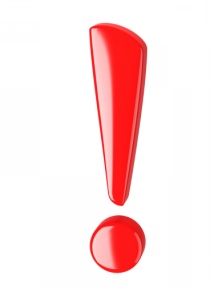 Следите за исправностьюСледите за исправностьюСледите за исправностьюСледите за исправностьюСледите за исправностьюСледите за исправностьюСледите за исправностьюСледите за исправностьюСледите за исправностьюСледите за исправностьюСледите за исправностьюСледите за исправностью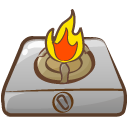 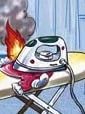 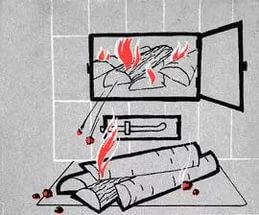 отопительных приборовотопительных приборовотопительных приборовотопительных приборовотопительных приборовотопительных приборовотопительных приборовотопительных приборовотопительных приборовотопительных приборовотопительных приборовотопительных приборовНе пользуйтесьНе пользуйтесьНе пользуйтесьНе пользуйтесьНе пользуйтесьНе пользуйтесьНе пользуйтесьНе пользуйтесьНе пользуйтесьНе пользуйтесьНе пользуйтесьНе пользуйтесьнеисправными розетками!неисправными розетками!неисправными розетками!неисправными розетками!неисправными розетками!неисправными розетками!неисправными розетками!неисправными розетками!неисправными розетками!неисправными розетками!неисправными розетками!неисправными розетками!НЕ ПЕРЕГРУЖАЙТЕНЕ ПЕРЕГРУЖАЙТЕНЕ ПЕРЕГРУЖАЙТЕНЕ ПЕРЕГРУЖАЙТЕНЕ ПЕРЕГРУЖАЙТЕНЕ ПЕРЕГРУЖАЙТЕНЕ ПЕРЕГРУЖАЙТЕНЕ ПЕРЕГРУЖАЙТЕНЕ ПЕРЕГРУЖАЙТЕНЕ ПЕРЕГРУЖАЙТЕНЕ ПЕРЕГРУЖАЙТЕНЕ ПЕРЕГРУЖАЙТЕЭЛЕКТРОСЕТЬ!ЭЛЕКТРОСЕТЬ!ЭЛЕКТРОСЕТЬ!ЭЛЕКТРОСЕТЬ!ЭЛЕКТРОСЕТЬ!ЭЛЕКТРОСЕТЬ!ЭЛЕКТРОСЕТЬ!ЭЛЕКТРОСЕТЬ!ЭЛЕКТРОСЕТЬ!ЭЛЕКТРОСЕТЬ!ЭЛЕКТРОСЕТЬ!ЭЛЕКТРОСЕТЬ!Подготовьте печь к зиме – тепло и безопасно будет в вашем домеПодготовьте печь к зиме – тепло и безопасно будет в вашем домеПодготовьте печь к зиме – тепло и безопасно будет в вашем домеОчищайте дымоходы от сажи 1 раз в 3 месяца;Очищайте дымоходы от сажи 1 раз в 3 месяца;Очищайте дымоходы от сажи 1 раз в 3 месяца;Социальная категория:Затрите песчано-глиняным раствором обнаруженные трещины в кладке печи, дымовой трубы и побелите;Затрите песчано-глиняным раствором обнаруженные трещины в кладке печи, дымовой трубы и побелите;Затрите песчано-глиняным раствором обнаруженные трещины в кладке печи, дымовой трубы и побелите;Замените сгораемые утеплители на чердаке (опил и прочие) на несгораемые (песок, керамзит-шлак);Замените сгораемые утеплители на чердаке (опил и прочие) на несгораемые (песок, керамзит-шлак);Замените сгораемые утеплители на чердаке (опил и прочие) на несгораемые (песок, керамзит-шлак);неблагополучная семьяПрибейте металлический лист размером не менее 50 х 70  см. на полу перед топочной дверкой;Прибейте металлический лист размером не менее 50 х 70  см. на полу перед топочной дверкой;Прибейте металлический лист размером не менее 50 х 70  см. на полу перед топочной дверкой;Выполните горизонтальные, вертикальные разделки печи в размере не менее 1,5 кирпича (не менее 38 см. до Выполните горизонтальные, вертикальные разделки печи в размере не менее 1,5 кирпича (не менее 38 см. до Выполните горизонтальные, вертикальные разделки печи в размере не менее 1,5 кирпича (не менее 38 см. до оштукатуренных стен и перекрытий и 50 см. – до незащищенных);оштукатуренных стен и перекрытий и 50 см. – до незащищенных);оштукатуренных стен и перекрытий и 50 см. – до незащищенных);многодетная семьяУстановите печь от стены на расстоянии не менее 32 см. (противопожарная отступка) при меньшем расстоянии к стене Установите печь от стены на расстоянии не менее 32 см. (противопожарная отступка) при меньшем расстоянии к стене Установите печь от стены на расстоянии не менее 32 см. (противопожарная отступка) при меньшем расстоянии к стене прибейте металлический лист по асбестовому картону толщиной 8 мм. или сделайте кирпичную кладку;прибейте металлический лист по асбестовому картону толщиной 8 мм. или сделайте кирпичную кладку;прибейте металлический лист по асбестовому картону толщиной 8 мм. или сделайте кирпичную кладку;Топите печь за 2 часа до сна, не допускайте перекал печи;Топите печь за 2 часа до сна, не допускайте перекал печи;Топите печь за 2 часа до сна, не допускайте перекал печи;одиноко проживающие гражданеНе проводите растопку легковоспламеняющимися жидкостями;Не проводите растопку легковоспламеняющимися жидкостями;Не проводите растопку легковоспламеняющимися жидкостями;Не кладите дрова и другие горючие материалы на предтопочный лист, не ставьте мебель вплотную к печи;Не кладите дрова и другие горючие материалы на предтопочный лист, не ставьте мебель вплотную к печи;Не кладите дрова и другие горючие материалы на предтопочный лист, не ставьте мебель вплотную к печи;Следите за топящейся печью;Следите за топящейся печью;Следите за топящейся печью;благополучная семьяУбирайте угли после топки печи в металлическую тару, проливайте их водой.Убирайте угли после топки печи в металлическую тару, проливайте их водой.Убирайте угли после топки печи в металлическую тару, проливайте их водой.Чистота - огню преградаЧистота - огню преградаЧистота - огню преградаНе разводите костров на территории дворов;Не разводите костров на территории дворов;Не разводите костров на территории дворов;Убирайте мусор на придомовой территории, в противоположных разрывах между жилыми домами, хоз. строениями;Убирайте мусор на придомовой территории, в противоположных разрывах между жилыми домами, хоз. строениями;Убирайте мусор на придомовой территории, в противоположных разрывах между жилыми домами, хоз. строениями;Дополнительно:Удалите из чердаков и подвалов материалы, домашнюю утварь;Удалите из чердаков и подвалов материалы, домашнюю утварь;Удалите из чердаков и подвалов материалы, домашнюю утварь;При крени пепел сбрасывайте в пепельницу из негорючего материала, окурок загасите, не курите в постели.При крени пепел сбрасывайте в пепельницу из негорючего материала, окурок загасите, не курите в постели.При крени пепел сбрасывайте в пепельницу из негорючего материала, окурок загасите, не курите в постели.Проявите заботу и внимание к родным и близким людям, от этого зависит их жизнь и здоровьеПроявите заботу и внимание к родным и близким людям, от этого зависит их жизнь и здоровьеПроявите заботу и внимание к родным и близким людям, от этого зависит их жизнь и здоровьеНе оставляйте малышей, людей с психическими расстройствами в квартире (доме) одних;Не оставляйте малышей, людей с психическими расстройствами в квартире (доме) одних;Не оставляйте малышей, людей с психическими расстройствами в квартире (доме) одних;Обсудите с членами семьи действия при пожаре, запомните пути выхода из дома.Обсудите с членами семьи действия при пожаре, запомните пути выхода из дома.Обсудите с членами семьи действия при пожаре, запомните пути выхода из дома.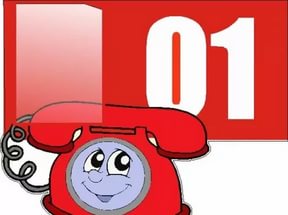 1. При возникновении пожара немедленно звоните по телефону – 01, сотовая связь – 101.1. При возникновении пожара немедленно звоните по телефону – 01, сотовая связь – 101.1. При возникновении пожара немедленно звоните по телефону – 01, сотовая связь – 101.1. При возникновении пожара немедленно звоните по телефону – 01, сотовая связь – 101.2. Назовите адрес, фамилию, номер телефона, что горит.1012. Назовите адрес, фамилию, номер телефона, что горит.1013. Срочно покиньте помещение, оповестите о пожаре и эвакуируйте людей.1013. Срочно покиньте помещение, оповестите о пожаре и эвакуируйте людей.101СОТОВАЯ СВЯЗЬЗа нарушении требований пожарной безопасности виновные могут быть привлечены к административной ответственности предупреждению или денежному штрафу граждан в размере от 1000 до 1500 рублей.В случае крупного материального ущерба, гибели или травмирования людей предусматривается уголовная ответственность.За нарушении требований пожарной безопасности виновные могут быть привлечены к административной ответственности предупреждению или денежному штрафу граждан в размере от 1000 до 1500 рублей.В случае крупного материального ущерба, гибели или травмирования людей предусматривается уголовная ответственность.За нарушении требований пожарной безопасности виновные могут быть привлечены к административной ответственности предупреждению или денежному штрафу граждан в размере от 1000 до 1500 рублей.В случае крупного материального ущерба, гибели или травмирования людей предусматривается уголовная ответственность.